Информационное письмоОтдел религиозного образования и катехизации Нижнетагильской Епархии приглашает к участию в Епархиальном фестивале «ПАСХА КРАСНАЯ».Цель фестиваля: объединение христиан Нижнетагильской епархии в единой радости о Воскресшем Христе.К участию в фестивале приглашаются творческие коллективы учреждений культуры, образовательных учреждений, а также приходов и воскресных школ Нижнетагильской епархии.Проведение фестиваля:- дата проведения фестиваля – 4 мая 2019 года, регистрация участников с 12.00, начало концерта в 13.00.-  место проведения: ДК Юбилейный, г. Нижний Тагил, ул. Фрунзе, 39.
Мероприятия фестиваля:I. Заочный этап фестиваляЗаявки на участие в фестивале принимаются с 14 по 17 апреля 2019 года по электронной почте: sofya_oro@mail.ru. Участникам необходимо выслать видео полного выступления (обратить внимание на выход и поклон) и заявку, заполненную по форме (Приложение 1). Участников на следующий этап – гала-концерт фестиваля, отбирает Оргкомитет фестиваля. Отбор участников происходит по следующим критериям: 1) соответствие пасхальной тематике; 2) высокий уровень исполнения.Коллективы-участники гала-концерта будут награждены дипломами фестиваля. Всем коллективам, подавшим заявку, выдаётся сертификат участника.II. Праздничный гала-концертВключает в себя духовные песнопения, канты, народные песни, народные танцы, музыкальные номера творческих коллективов из городов Нижнетагильской епархии. III. Выставка-Ярмарка (Не конкурс)На ярмарку могут быть представлены качественные сувенирные изделия ручной работы, изготовленные из любых материалов в любой технике, объединенные пасхальной тематикой: яйца, подставки, корзинки для яиц, полотенца, украшения для дома и т.д.  Ярмарка предусматривает продажу изготовленных вами изделий.Для участия в ярмарке необходимо подать заявку по образцу (Приложение 2).Информация обо всех изменениях будет публиковаться на сайте ОРОиК Нижнетагильской епархии Tagiloro.ru.Тел. 8(902)275-28-31, sofya_oro@mail.ru – Отдел религиозного образования и катехизации Нижнетагильской епархии.Более подробную информацию о фестивале (положение, форма заявки) можно посмотреть на сайте Tagiloro.ru в разделе «Конкурсы»Приглашаем всех желающих принять участие в епархиальном фестивале«ПАСХА КРАСНАЯ»в качестве выступающих или в качестве зрителей.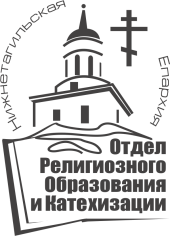 ЕПАРХИАЛЬНЫЙ ФЕСТИВАЛЬ«ПАСХА КРАСНАЯ»-2019